附件1：参 会 回 执请各参会人员于2018年10月31日前将参会回执通过邮件发送至邮箱sysproject@163.com；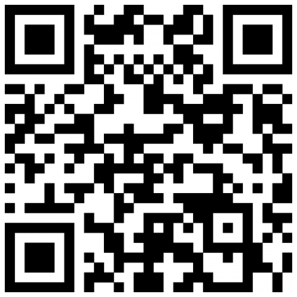 或扫描二维码填写会议回执。参会单位通讯地址邮编姓名性别民族职务/职称手机手机E-mail预订房间数量是否提交论文是否交流/交流主题备注